     TORNEO DE NAVIDAD CLUB LARRAONA CLARET            RESULTADOS 26 de Diciembre de  2014 - FÚTBOL SALA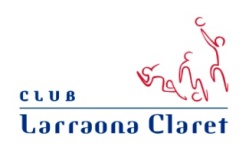 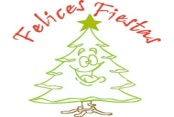                                                                                                                                    CLUB LARRAONA CLARETCATEGORÍAPARTIDOPARTIDOCAMPOFECHAHORAArbitro/MesaRESULTADOSTXIKI 8 AÑOSLICEO MONJARDÍN-N. VILLOSLADALICEO MONJARDÍN-N. VILLOSLADAPDVO LARRAONA26/129:00FNF13-4TXIKI 8 AÑOSEL HUERTO-LARRAONAEL HUERTO-LARRAONAPDVO LARRAONA26/1210:00FNF4-5TXIKI 7 AÑOSLICEO MONJARDÍN-N. VILLOSLADALICEO MONJARDÍN-N. VILLOSLADAPDVO LARRAONA26/1211:00FNF1-5TXIKI 7 AÑOSEL HUERTO-LARRAONAEL HUERTO-LARRAONAPDVO LARRAONA26/1212:00FNF6-9TXIKI 6 AÑOSLICEO MONJARDÍN-N. VILLOSLADALICEO MONJARDÍN-N. VILLOSLADAPDVO LARRAONA26/1213:00FNF2-6TXIKI 6 AÑOSEL HUERTO-LARRAONAEL HUERTO-LARRAONAPDVO LARRAONA26/1214:00FNF3-6FÚTBOL SALA - FINALESFÚTBOL SALA - FINALESFÚTBOL SALA - FINALESFÚTBOL SALA - FINALESFÚTBOL SALA - FINALESFÚTBOL SALA - FINALESFÚTBOL SALA - FINALESFÚTBOL SALA - FINALESCATEGORÍACAMPOFECHAHORAArbitro/MesaRESULTADOSTXIKI 8 AÑOSLARRAONALIC. MONJARDÍNPDVO LARRAONA26/1216:15FNF6-4TXIKI 7 AÑOSLARRAONAN. VILLOSLADAPDVO LARRAONA26/1217:15FNF3-5TXIKI 6 AÑOSLARRAONAN. VILLOSLADAPDVO LARRAONA26/1218:15FNF3-0ENTREGA DE  PREMIOSPDVO LARRAONA26/1219:10